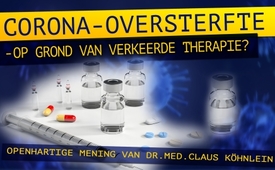 Corona-oversterfte – op grond van verkeerde therapie? Openhartige mening van dr. Claus Köhnlein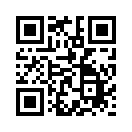 Sinds het begin van de coronapandemie kwam het wereldwijd tot talloze sterfgevallen, zogenaamd op grond van ziek worden door het coronavirus. Vergelijkt men de sterftecijfers van de verschillende landen met elkaar, dan levert dit grote verschillen op. Werden daarbij de juiste therapieën toegepast? Luister naar een verklaring van, de in eigen praktijk werkzame arts en medische voorlichter, Dr. Claus Köhnlein.Sinds het begin van de coronapandemie kwam het wereldwijd tot talloze sterfgevallen, zogenaamd op grond van ziek worden door het coronavirus. Vergelijkt men de sterftecijfers van de verschillende landen met elkaar, dan levert dit grote verschillen op. Het sterftecijfer per miljoen inwoners bedraagt in België 849, in het Verenigd Koninkrijk 677, in Italië 581 en in Duitsland 110 personen. Hoe laten de verschillende sterftecijfers zich verklaren? Daarbij moet in de eerste plaats worden gezegd dat een statistische verwerking van sterftecijfers altijd onder voorbehoud moet worden beoordeeld. Want niemand kan bijvoorbeeld de vraag beantwoorden: zijn er mensen gestorven aan het coronavirus of alleen met het coronavirus? En welke eerdere ziekten waren aanwezig? Een andere vraag, die rijst bij het hoge aantal sterfgevallen, is de vraag naar de juiste therapie voor de ziekte. Precies deze vraag heeft zich, de in eigen praktijk werkzame arts en medisch voorlichter, Dr. Claus Köhnlein, gesteld. Op 22 mei publiceerde het Duitse Medische Tijdschrift een artikel over het onderwerp “Covid-19: Een overzicht van therapie-inzetten”. Dr. Köhnlein heeft daarbij de volgende verklaring afgelegd, die de aandacht verdient. Is het mogelijk dat de virale ziekte in veel landen overbehandeld werd  met ernstige gevolgen?
Maar luistert uzelf: “Gezien de uitspraak, waarmee het artikel (in het ‘Deutsches Ärzteblatt’) begint, verwonder ik me, met welke stoffen blijkbaar verregaand en niet gekeurd in China en in Europa, te beginnen in Italië, behandeld werd. Blijkbaar gaat het om stoffen als hydroxychloroquine, Remdesivir, Lopinavir en Ritonavir, Dexamethason, Interferon, antibiotica, Tocilizumab. Al deze geneesmiddelen werken min of meer direct immunosuppressief (remmen het immuunsysteem) en zijn geschikt om een immunologisch antwoord van de gastheer in de kiem te smoren. Een resultaat, dat ik me bij een acute virale infectie in geen geval zou wensen. Vanuit het Italiaanse gezondheidsministerie was reeds aan het begin van de epidemie te vernemen, dat 30 procent van de patiënten werd behandeld met corticoïden, 52 procent met antivirale middelen en 80 procent met antibiotica en weliswaar allemaal op hetzelfde moment en in verschillende combinaties. Een casuïstiek (gevalsvoorbeeld) uit het Lancet (medisch tijdschrift) laat zien, hoe een 52-jarige patiënt op deze risicovolle manier werd behandeld - met een fatale afloop.
Het is volgens mijn visie aannemelijk, dat een uit angst bedreven therapie met deze stoffen heeft geleid tot de bekende oversterfte en wellicht niet de infectie zelf. Wanneer echter dergelijke pogingen tot therapie eerst in de openbaarheid raken of zelfs worden gepropageerd, wordt het steeds moeilijker, afgezien van symptomatische maatregelen, therapeutische terughoudendheid aan te bevelen. Precies dit lijkt me echter bij een virale infectie de beste optie te zijn. Gezien het feit dat er in verschillende Europese landen over zeer uiteenlopende niveaus van oversterfte wordt bericht, dringt zich het vermoeden op, dat een verschillende agressieve therapie daarvoor verantwoordelijk zou kunnen zijn. Het zou kunnen zijn dat we in Duitsland daarom er zo goed vanaf gekomen zijn, omdat we vanaf het begin therapeutisch terughoudender waren en/of vanwege de slechte ervaringen van Italië, Spanje, Frankrijk en Engeland geleerd hebben en nauwelijks antivirale middelen ingezet hebben. Het zou ook interessant zijn de handelswijze van België te belichten, dat met een percentage van 800 doden per miljoen inwoners, tegenover Duitsland met 100 doden per miljoen inwoners, in Europa met afstand de hoogste oversterfte optekent”.door ch.Bronnen:Deutsches Ärzteblatt, 2020; 117(26): A-1332 / B-1131 COVID-19-Therapieansätze: Therapeutische Zurückhaltung https://www.aerzteblatt.de/archiv/214539/COVID-19-Therapieansaetze-Therapeutische-Zurueckhaltung#comments
Covid 19 – Dashboard by the Center for Systems Science and Engineering (CSSE) by Johns Hopkins University (JHU) https://gisanddata.maps.arcgis.com/apps/opsdashboard/index.html?fbclid=IwAR0EA4t77tl-Yrr_W66RF97yp22Y0rKveAgbsjOAZa0ki4j9XaUFEwu5SEY#/bda7594740fd40299423467b48e9ecf6
Sterftecijfers in samenhang met het Coronavirus( COVID-19) per miljoeninwoners in geselecteerde landen (Stand 31. juli 2020) https://de.statista.com/statistik/daten/studie/1111794/umfrage/todesfaelle-mit-coronavirus-covid-19-je-millionen-einwohner-in-ausgewaehlten-laendern/Dit zou u ook kunnen interesseren:---Kla.TV – Het andere nieuws ... vrij – onafhankelijk – ongecensureerd ...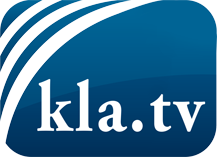 wat de media niet zouden moeten verzwijgen ...zelden gehoord van het volk, voor het volk ...nieuwsupdate elke 3 dagen vanaf 19:45 uur op www.kla.tv/nlHet is de moeite waard om het bij te houden!Gratis abonnement nieuwsbrief 2-wekelijks per E-Mail
verkrijgt u op: www.kla.tv/abo-nlKennisgeving:Tegenstemmen worden helaas steeds weer gecensureerd en onderdrukt. Zolang wij niet volgens de belangen en ideologieën van de kartelmedia journalistiek bedrijven, moeten wij er elk moment op bedacht zijn, dat er voorwendselen zullen worden gezocht om Kla.TV te blokkeren of te benadelen.Verbindt u daarom vandaag nog internetonafhankelijk met het netwerk!
Klickt u hier: www.kla.tv/vernetzung&lang=nlLicence:    Creative Commons-Licentie met naamgeving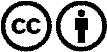 Verspreiding en herbewerking is met naamgeving gewenst! Het materiaal mag echter niet uit de context gehaald gepresenteerd worden.
Met openbaar geld (GEZ, ...) gefinancierde instituties is het gebruik hiervan zonder overleg verboden.Schendingen kunnen strafrechtelijk vervolgd worden.